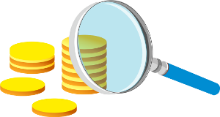 Отримувач: ГУК у Рівн.обл/Володим.сел.тг/ 22012700Банк отримувача: Казначейство України Код отримувача (ЄДРПОУ) 38012494Р/Р UA368999980333209300041017503Призначення платежу:Плата за надання інформаційної довідки з ДРРП на нерухоме майноПризначення платежуСтрокнаданняпослугиРозмір плати(від прожиткового мінімуму для працездатних осіб станом на 01.01.2023)Адмін. збір,грн.За отримання інформації з Державного реєстру прав з розрахунку за кожні 25 сторінок інформації  в паперовій формі1 робочий день0,025 70За отримання інформації з Державного реєстру прав  в електронній форміВ режимі реального часу0,0125 30